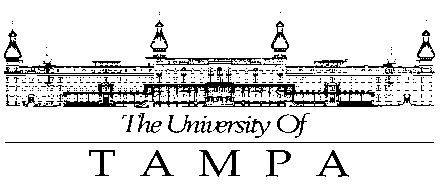 This worksheet is designed to help you plan and track your progress toward your degree.  It lists all the graduation requirements.  For full course descriptions, please refer to the current undergraduate Catalog.Course Taken or Transferred InSemester Taken or Course RemainingUNIVERSITY GRADUATION REQUIREMENTSUNIVERSITY GRADUATION REQUIREMENTSUNIVERSITY GRADUATION REQUIREMENTSStudents must earn 124 hours to be eligible for graduation.Students must maintain an overall GPA of a 2.0 to be eligible for graduation.Students must complete 31 of the last 35 hours in residency at UT.Students must earn 124 hours to be eligible for graduation.Students must maintain an overall GPA of a 2.0 to be eligible for graduation.Students must complete 31 of the last 35 hours in residency at UT.Students must earn 124 hours to be eligible for graduation.Students must maintain an overall GPA of a 2.0 to be eligible for graduation.Students must complete 31 of the last 35 hours in residency at UT.BACCALAUREATE EXPERIENCE REQUIREMENTSCourses used for Baccalaureate Experience may not be used in the major (unless otherwise stated in the catalog).BACCALAUREATE EXPERIENCE REQUIREMENTSCourses used for Baccalaureate Experience may not be used in the major (unless otherwise stated in the catalog).BACCALAUREATE EXPERIENCE REQUIREMENTSCourses used for Baccalaureate Experience may not be used in the major (unless otherwise stated in the catalog).Two-Year Learning CommunityTwo-Year Learning CommunityTwo-Year Learning CommunityBAC 100 (0cr) – Digital SkillsBAC/HON 101/102 (2cr) – First-Year Seminar (two semester sequence)BAC 103 (1cr) – Transfer Student Seminar (one semester course) - OptionalBAC 104 (1cr) – Veteran Student Seminar (one semester course)AWR 101 (4cr) – Writing and InquiryDomestic Students may be required to take AWR 100 based on English Placement. International Students may be required to take AWR 110 before AWR 101 or AWR 111 in conjunction with AWR 101 based on English Placement. AWR 201 (4cr) – Writing and Research Recommended to take in the second yearMathematics (4cr) – MAT 155 or HigherNatural Science – NS (6 Credits)Must be lecture course, not a lab.Natural Science – NS (6 Credits)Must be lecture course, not a lab.Natural Science – NS (6 Credits)Must be lecture course, not a lab.Biological Science (3cr)Chemical or Physical Science (3cr) Humanities – HFA (11 Credits)Humanities – HFA (11 Credits)Humanities – HFA (11 Credits)Must have at least two different disciplines represented. May only apply up to 4 credits of Studio/Performance courses. Courses to fulfill this requirement may be found in the following disciplines: animation, dance, english/literature, film, foreign languages, linguistics, music, new media, philosophy, religion, speech and theatre, plus those art, communication, writing and women’s and gender studies courses so designated in the Course Descriptions section of the catalog.Must have at least two different disciplines represented. May only apply up to 4 credits of Studio/Performance courses. Courses to fulfill this requirement may be found in the following disciplines: animation, dance, english/literature, film, foreign languages, linguistics, music, new media, philosophy, religion, speech and theatre, plus those art, communication, writing and women’s and gender studies courses so designated in the Course Descriptions section of the catalog.Must have at least two different disciplines represented. May only apply up to 4 credits of Studio/Performance courses. Courses to fulfill this requirement may be found in the following disciplines: animation, dance, english/literature, film, foreign languages, linguistics, music, new media, philosophy, religion, speech and theatre, plus those art, communication, writing and women’s and gender studies courses so designated in the Course Descriptions section of the catalog.Must have at least two different disciplines represented. May only apply up to 4 credits of Studio/Performance courses. Courses to fulfill this requirement may be found in the following disciplines: animation, dance, english/literature, film, foreign languages, linguistics, music, new media, philosophy, religion, speech and theatre, plus those art, communication, writing and women’s and gender studies courses so designated in the Course Descriptions section of the catalog.Social Science – SS (11 Credits)Social Science – SS (11 Credits)Social Science – SS (11 Credits)Must have at least two different disciplines represented. Courses to fulfill this requirement may be found in the following disciplines: economics, geography, history, political science, psychology, sociology, and urban studies, plus those communication, criminology, law justice and advocacy, and women’s and gender studies courses so designated in the Course Descriptions section of the catalog.Must have at least two different disciplines represented. Courses to fulfill this requirement may be found in the following disciplines: economics, geography, history, political science, psychology, sociology, and urban studies, plus those communication, criminology, law justice and advocacy, and women’s and gender studies courses so designated in the Course Descriptions section of the catalog.Must have at least two different disciplines represented. Courses to fulfill this requirement may be found in the following disciplines: economics, geography, history, political science, psychology, sociology, and urban studies, plus those communication, criminology, law justice and advocacy, and women’s and gender studies courses so designated in the Course Descriptions section of the catalog.Must have at least two different disciplines represented. Courses to fulfill this requirement may be found in the following disciplines: economics, geography, history, political science, psychology, sociology, and urban studies, plus those communication, criminology, law justice and advocacy, and women’s and gender studies courses so designated in the Course Descriptions section of the catalog.Course Taken or Transferred InSemester Taken or Course RemainingArt/Aesthetic – A (3 Credits)Can come from anywhere in the curriculum.Art/Aesthetic – A (3 Credits)Can come from anywhere in the curriculum.Art/Aesthetic – A (3 Credits)Can come from anywhere in the curriculum.Art/aesthetic courses are devoted primarily to the development of skills in human expression for the purpose of engaging the aesthetic sense, or courses devoted primarily to the development of students’ critical appreciation of aesthetics. Courses can be found in multiple disciplines, see Course Search or Catalog to find courses.Art/aesthetic courses are devoted primarily to the development of skills in human expression for the purpose of engaging the aesthetic sense, or courses devoted primarily to the development of students’ critical appreciation of aesthetics. Courses can be found in multiple disciplines, see Course Search or Catalog to find courses.Art/aesthetic courses are devoted primarily to the development of skills in human expression for the purpose of engaging the aesthetic sense, or courses devoted primarily to the development of students’ critical appreciation of aesthetics. Courses can be found in multiple disciplines, see Course Search or Catalog to find courses.Non-Western and International/Global Awareness – NW/IG (9 Credits)Can come from anywhere in the curriculum.Non-Western and International/Global Awareness – NW/IG (9 Credits)Can come from anywhere in the curriculum.Non-Western and International/Global Awareness – NW/IG (9 Credits)Can come from anywhere in the curriculum.Non-Western (3cr) Deal in either a direct or comparative way with political, social, or cultural issues within the context of non-Western or Third World concerns.International/Global Awareness (3cr)Deal in a direct or comparative way with political, social, cultural or economic issues impacting the international and/or global arena.Non-Western or International/Global Awareness (3cr)Writing Intensive – W (9 Credits)Can come from anywhere in the curriculum.Writing Intensive – W (9 Credits)Can come from anywhere in the curriculum.Writing Intensive – W (9 Credits)Can come from anywhere in the curriculum.Courses in addition to AWR 101 and AWR 201 that emphasize writing as a process of learning and communicating.  Some credits may be waived for transfer students, please refer to the Catalog for more information.Courses in addition to AWR 101 and AWR 201 that emphasize writing as a process of learning and communicating.  Some credits may be waived for transfer students, please refer to the Catalog for more information.Courses in addition to AWR 101 and AWR 201 that emphasize writing as a process of learning and communicating.  Some credits may be waived for transfer students, please refer to the Catalog for more information.MAJOR REQUIREMENTS (44 Credits)MAJOR REQUIREMENTS (44 Credits)MAJOR REQUIREMENTS (44 Credits)Core Courses (16 Credits)Core Courses (16 Credits)Core Courses (16 Credits)HIS 201 (4cr) – The Historians CraftHIS 400 (4cr) – History Capstone Research SeminarPre-Req: HIS 201 201 and one HIS course numbered 300+orHIS 451 (4cr) – Senior ThesisPre-Req: Senior Standing, minimum 3.0 GPASurvey Courses (8 Credits)Pick two of the following:HIS 102 – World History to 1500HIS 103 – World History from 1500 to the PresentHIS 202 – The United States to 1877HIS 203 – The United States Since 1877Survey Courses (8 Credits)Pick two of the following:HIS 102 – World History to 1500HIS 103 – World History from 1500 to the PresentHIS 202 – The United States to 1877HIS 203 – The United States Since 1877Survey Courses (8 Credits)Pick two of the following:HIS 102 – World History to 1500HIS 103 – World History from 1500 to the PresentHIS 202 – The United States to 1877HIS 203 – The United States Since 1877Survey Course (4cr)Survey Course (4cr)Course Taken or Transferred InSemester Taken or Course RemainingStandard Concentration (28 Credits)Standard Concentration (28 Credits)Standard Concentration (28 Credits)This concentration prepares students to meet the standard History Program Objectives by training students in the historical discipline and its research methodologies.This concentration prepares students to meet the standard History Program Objectives by training students in the historical discipline and its research methodologies.This concentration prepares students to meet the standard History Program Objectives by training students in the historical discipline and its research methodologies.North American History (4 Credits) – Choose OneHIS 205  – Native American Histories: Colonialism and ResistanceHIS 215 – Women in American HistoryHIS 225 – The Age of the Civil WarHIS 229 – History of SexualityHIS 275 – The Civil Rights MovementHIS 304 – History of FloridaHIS 320 – Museums, Historic Sites and ArchivesHIS 321 – Revolutionary AmericaHIS 326 – The History of U.S. Foreign RelationsHIS 330 – America in the 60’sHIS 335 – U.S. Constitutional History (Pre-Req: One History survey course: HIS 102, HIS 103, HIS 202 or HIS 203)HISH 266 – Coming to America: The Immigrant Experience in History, Fiction and FilmNorth American History (4 Credits) – Choose OneHIS 205  – Native American Histories: Colonialism and ResistanceHIS 215 – Women in American HistoryHIS 225 – The Age of the Civil WarHIS 229 – History of SexualityHIS 275 – The Civil Rights MovementHIS 304 – History of FloridaHIS 320 – Museums, Historic Sites and ArchivesHIS 321 – Revolutionary AmericaHIS 326 – The History of U.S. Foreign RelationsHIS 330 – America in the 60’sHIS 335 – U.S. Constitutional History (Pre-Req: One History survey course: HIS 102, HIS 103, HIS 202 or HIS 203)HISH 266 – Coming to America: The Immigrant Experience in History, Fiction and FilmNorth American History (4 Credits) – Choose OneHIS 205  – Native American Histories: Colonialism and ResistanceHIS 215 – Women in American HistoryHIS 225 – The Age of the Civil WarHIS 229 – History of SexualityHIS 275 – The Civil Rights MovementHIS 304 – History of FloridaHIS 320 – Museums, Historic Sites and ArchivesHIS 321 – Revolutionary AmericaHIS 326 – The History of U.S. Foreign RelationsHIS 330 – America in the 60’sHIS 335 – U.S. Constitutional History (Pre-Req: One History survey course: HIS 102, HIS 103, HIS 202 or HIS 203)HISH 266 – Coming to America: The Immigrant Experience in History, Fiction and FilmNorth American History (4cr)European/Mediterranean History (4 Credits) – Choose OneHIS 204 – Twentieth Century EuropeHIS 214 – Russia’s Modern CenturiesHIS 260 – The HolocaustHIS 302 – Revolutionary Europe 1712-1919 (Pre-Req: Any two HIS courses, including one of the following: HIS 102, HIS 103, HIS 202, HIS 203)HIS 305 –The Ancient World (Pre-Req: One history course)HIS 306 – The Middle AgesHIS 308 – Renaissance and ReformationHIS 413 – The Era of World War IHISH 265 – Secular and Sacred: The Greek and Judeo-Christian Originals of Western CivilizationHISH 269 – Paris in the 1920’s: The Cultural Impact of the Great WarHISH 292 – Drama and Society in Periclean Athens and Elizabethan LondonEuropean/Mediterranean History (4 Credits) – Choose OneHIS 204 – Twentieth Century EuropeHIS 214 – Russia’s Modern CenturiesHIS 260 – The HolocaustHIS 302 – Revolutionary Europe 1712-1919 (Pre-Req: Any two HIS courses, including one of the following: HIS 102, HIS 103, HIS 202, HIS 203)HIS 305 –The Ancient World (Pre-Req: One history course)HIS 306 – The Middle AgesHIS 308 – Renaissance and ReformationHIS 413 – The Era of World War IHISH 265 – Secular and Sacred: The Greek and Judeo-Christian Originals of Western CivilizationHISH 269 – Paris in the 1920’s: The Cultural Impact of the Great WarHISH 292 – Drama and Society in Periclean Athens and Elizabethan LondonEuropean/Mediterranean History (4 Credits) – Choose OneHIS 204 – Twentieth Century EuropeHIS 214 – Russia’s Modern CenturiesHIS 260 – The HolocaustHIS 302 – Revolutionary Europe 1712-1919 (Pre-Req: Any two HIS courses, including one of the following: HIS 102, HIS 103, HIS 202, HIS 203)HIS 305 –The Ancient World (Pre-Req: One history course)HIS 306 – The Middle AgesHIS 308 – Renaissance and ReformationHIS 413 – The Era of World War IHISH 265 – Secular and Sacred: The Greek and Judeo-Christian Originals of Western CivilizationHISH 269 – Paris in the 1920’s: The Cultural Impact of the Great WarHISH 292 – Drama and Society in Periclean Athens and Elizabethan LondonEuropean/Mediterranean History (4cr)Latin American, Asian, African, or Middle Eastern History (4 Credits) – Choose OneHIS 217 – China’s Modern CenturiesHIS 218 – History of the Islamic WorldHIS 220 – Introduction to African HistoryHIS 221 – Japan’s Modern CenturiesHIS 227 – Traditional ChinaHIS 228 – Traditional JapanHIS 300 – The Modern Middle East and North Africa (Pre-Req: HIS 102 and HIS 103; or HIS 218)HIS 313 – Latin AmericaHIS 322 – Spanish Caribbean and its DiasporasHISH 232 – Imperialism and Nationalism in Asia and AfricaHISH 317 – China’s Revolutionary Twentieth CenturyLatin American, Asian, African, or Middle Eastern History (4 Credits) – Choose OneHIS 217 – China’s Modern CenturiesHIS 218 – History of the Islamic WorldHIS 220 – Introduction to African HistoryHIS 221 – Japan’s Modern CenturiesHIS 227 – Traditional ChinaHIS 228 – Traditional JapanHIS 300 – The Modern Middle East and North Africa (Pre-Req: HIS 102 and HIS 103; or HIS 218)HIS 313 – Latin AmericaHIS 322 – Spanish Caribbean and its DiasporasHISH 232 – Imperialism and Nationalism in Asia and AfricaHISH 317 – China’s Revolutionary Twentieth CenturyLatin American, Asian, African, or Middle Eastern History (4 Credits) – Choose OneHIS 217 – China’s Modern CenturiesHIS 218 – History of the Islamic WorldHIS 220 – Introduction to African HistoryHIS 221 – Japan’s Modern CenturiesHIS 227 – Traditional ChinaHIS 228 – Traditional JapanHIS 300 – The Modern Middle East and North Africa (Pre-Req: HIS 102 and HIS 103; or HIS 218)HIS 313 – Latin AmericaHIS 322 – Spanish Caribbean and its DiasporasHISH 232 – Imperialism and Nationalism in Asia and AfricaHISH 317 – China’s Revolutionary Twentieth CenturyLatin American, Asian, African, or Middle Eastern History (4cr)Major Electives (16 Credits)Any history course not taken for the above requirements.Major Electives (16 Credits)Any history course not taken for the above requirements.Major Electives (16 Credits)Any history course not taken for the above requirements.HIS Elective (4cr)HIS Elective (4cr)Course Taken or Transferred InSemester Taken or Course RemainingHIS Elective (4cr)HIS Elective (4cr)Upper-Level Requirements:Upper-Level Requirements:Upper-Level Requirements:Students must take at least 16 credits in courses numbered 300 or above, including courses taken in fulfillment of the History Core, as well as any of the requirements listed above.Students must take at least 16 credits in courses numbered 300 or above, including courses taken in fulfillment of the History Core, as well as any of the requirements listed above.Students must take at least 16 credits in courses numbered 300 or above, including courses taken in fulfillment of the History Core, as well as any of the requirements listed above.Major Residency Requirements (15 Credits)Major Residency Requirements (15 Credits)Major Residency Requirements (15 Credits)Students must complete at least 15 credit hours in the student’s major.Students must complete at least 15 credit hours in the student’s major.Students must complete at least 15 credit hours in the student’s major.